The purpose of the District Matching Grant is to provide clubs in District 6400 with funding for World Community Service Projects. The principle source of the District 6400 funds for this grant is the annual District Governors Golf Outing. The District Foundation Committee Chair and the Trustees of the Rotary District 6400 Foundation will review all applications. Funds will be awarded according to the merit of the project, availability of funds, adherence to grant requirements and other considerations as determined by the Trustees. The application deadlines are April 1 and October 1, although urgent proposals with exceptional need will be considered at any time. All applications are to be submitted to the District Governor.  Complete all information as requested. Instructions are on the bottom of this document.   Rotary Clubs involved in a past World Community Service Grant with an outstanding final report are ineligible.INSTRUCTIONS“COORDINATING PARTNER IN PROJECT COUNTRY”: Please provide the name of the contact organization in the host country as well as contact information for the representative of that organization. “PROJECT DESCRIPTION” The project description should be a brief explanation of the project including the location, the activity, the beneficiaries, the start and end dates, how Rotarians will be involved, how the local partner will be involved, sustainability, etc.  Please include any information you deem relevant.“BUDGET” The budget should include the source of all project revenue and an estimate of all expenses.“SIGNATURES”  Names typed in italics and within quotes count as a signature to help process electronic documents.“FINAL REPORT” The final report must be submitted to the current District Governor within 30 days of the completed project.  The final report is to include receipts, a description of what was accomplished and any other relevant details.  Photos are encouraged.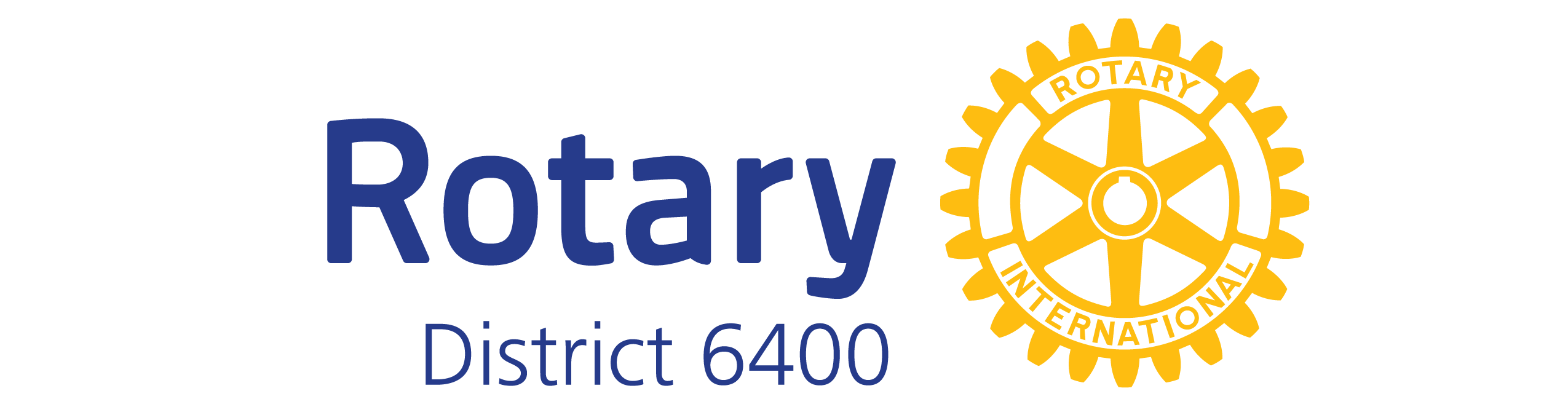 WORLD COMMUNITY SERVICEDISTRICT MATCHING GRANT APPLICATIONAPPLICANT (PROJECT COORDINATOR) INFORMATIONAPPLICANT (PROJECT COORDINATOR) INFORMATIONAPPLICANT (PROJECT COORDINATOR) INFORMATIONAPPLICANT (PROJECT COORDINATOR) INFORMATIONAPPLICANT (PROJECT COORDINATOR) INFORMATIONName:(type here)Club:(type here)Email:(type here)Phone:(type here)PROJECT NAME:(type here)COORDINATING PARTNER IN PROJECT COUNTRY (type here – Box will expand as necessary)PROJECT DESCRIPTION (type here – Box will expand as necessary)BUDGET(type here – Box will expand as necessary)SIGNATURESSIGNATURESSIGNATURESSIGNATURESClub President:NameSignatureProject Coordinator:NameSignatureDate: